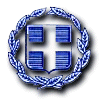 ΔΗΜΟΣ ΚΑΒΑΛΑΣ Δ/ΝΣΗ ΟΙΚΟΝΟΜΙΚΩΝ ΤΜΗΜΑ ΠΡΟΜΗΘΕΙΩΝ Αρ. Πρωτ.:    5215/12-02-2019ΜΕΛΕΤΗ  ΠΡΟΜΗΘΕΙΑΣ  ΔΩΡΩΝ – ΒΡΑΒΕΙΩΝ – ΑΝΑΜΝΗΣΤΙΚΩΝ ΕΙΔΩΝΕνδεικτικός προϋπολογισμός € 24.762,50  (με το Φ.Π.Α.  24%)Κωδικός (CPV) 18530000-3 (ΔΩΡΑ –ΒΡΑΒΕΙΑ) του   (ΕΠΠ)Κωδικοί Προϋπολογισμού  00.6433.0001  2019ΤΕΚΜΗΡΙΩΣΗ ΣΚΟΠΙΜΟΤΗΤΑΣ ΤΗΣ ΠΡΟΜΗΘΕΙΑΣΗ παρούσα αφορά την προμήθεια διαφόρων δώρων – βραβείων - αναμνηστικών ειδών (κύπελλα, καπελάκια, καδράκια, βυτρώ, μπλουζάκια, μετάλλια, πλακέτες, έπαινοι κλπ)  για διάφορες ανάγκες (βραβεύσεις – έπαινοι – αναμνηστικά δώρα κλπ) του Δήμου Καβάλας .Η προμήθεια διαφόρων ειδών, θα γίνει με τη συνοπτική διαδικασία της απευθείας ανάθεσης, κατόπιν σχετικής πρόσκλησης υποβολής προσφορών μετά από την λήψη απόφασης του Δημοτικού Συμβουλίου Καβάλας περί έγκρισης της σχετικής δαπάνης. Ο ανάδοχος θα προσέρχεται έγκαιρα στον Δήμο για να εκτελέσει την συγκεκριμένη προμήθεια  μετά από ειδοποίηση της υπηρεσίας.       Η δαπάνη προϋπολογίζεται στο ποσόν 24.762,50 €, συμπεριλαμβανομένου Φ.Π.Α 24% και θα βαρύνει τον  Κ.Α.  00.6433.0001 του προϋπολογισμού του Δήμου οικονομικού έτους 2019.ΤΕΧΝΙΚΕΣ  ΠΡΟΔΙΑΓΡΑΦΕΣ Τα προς προμήθεια είδη θα  πρέπει να έχουν τις εξής προδιαγραφές – χαρακτηριστικά:  ΑΝΑΜΝΗΣΤΙΚΑ ΚΥΠΕΛΛΑ – ΜΕΤΑΛΛΙΑ- ΕΠΑΙΝΟΙ – ΠΛΑΚΕΤΕΣ - ΜΠΛΟΥΖΑΚΙΑ: Αναμνηστικό κύπελλο ασημί χρώματος ύψους 25 cm διαμέτρου 8 cm, με μαρμάρινη βάση.Αναμνηστικό κύπελλο ασημί χρώματος ύψους 30 cm διαμέτρου 12 cm, με μαρμάρινη βάση.Μετάλλιο χρυσαφή χρώματος διαστάσεων διαμέτρου 5 cm με δίχρωμη κορδέλα.Μετάλλιο ασημί χρώματος διαστάσεων διαμέτρου  5 cm με δίχρωμη κορδέλαΜετάλλιο χάλκινου χρώματος διαστάσεων διαμέτρου  5 cm με δίχρωμη κορδέλαΑναμνηστική πλακέτα με χάραξη διαστάσεων 15 cm X 10 cm σε βελούδινη θήκηΜπλουζάκι βαμβακερό 100% πενιέ 190 γραμμαρίων, λαιμόκοψη από ελαστικό ριπ με δίχρωμη εκτύπωση και το λογότυπο του Δήμου, μεγέθη από XS έως 5XL.Καρφίτσα πέτου, διπλού επιπέδου, διαμέτρου 1,8 εκ. , επίχρυση με το λογότυπο του Δήμου Καβάλας.Σουβέρ, συσκευασίας τεσσάρων τεμαχίων με γκραβούρα της Καβάλας, διαστάσεων 9*9 εκ. , με βάση από φελό.ΑΝΑΜΝΗΣΤΙΚΑ ΚΑΔΡΑΚΙΑΕκτύπωση γκραβούρας των Φιλίππων σε χαρτί 230gr ελαφρώς ανάγλυφης επιφάνειας, πλαισιωμένη με αντιόξινο χαρτονένιο περιθώριο και με κορνίζα ξύλινη ασημί παλαιωμένου χρώματος φάρδους 2 εκ.. Οι τελικές διαστάσεις είναι 27Χ35 εκ. Στο κάτω μέρος του περιθωρίου προσαρμόζεται κορδέλα τυπωμένη χρώματος μπορντό με τον λογότυπο του Δήμου Καβάλας στα Ελληνικά και στα Αγγλικά. Στο πίσω μέρος προσαρμόζεται επίσης εκτύπωση με δίγλωσσο επεξηγηματικό κείμενο.Εκτύπωση τεσσάρων διαφορετικών έργων που απεικονίζουν χαρακτηριστικές όψεις της Καβάλας σε χαρτί 230gr ελαφρώς ανάγλυφης επιφάνειας, πλαισιωμένη με αντιόξινο χαρτονένιο περιθώριο και με κορνίζα ξύλινη ασημί παλαιωμένου χρώματος φάρδους 2 εκ.. Οι τελικές διαστάσεις είναι 29Χ29 εκ. Στο κάτω μέρος του περιθωρίου προσαρμόζεται κορδέλα τυπωμένη χρώματος μπορντό με τον λογότυπο του Δήμου Καβάλας στα Ελληνικά και στα Αγγλικά. Στο πίσω μέρος προσαρμόζεται επίσης εκτύπωση με δίγλωσσο επεξηγηματικό κείμενοΕΙΔΗ ΣΥΝΕΔΡΙΩΝ - ΗΜΕΡΙΔΩΝΣετ σημειώσεων με την επωνυμία του Δήμου Καβάλας (Συμπεριλαμβάνει ένα μπλοκ, και ένα στυλό σε ειδική συσκευασία φάκελο με λάστιχο).  ΑΝΑΜΝΗΣΤΙΚΑ ΒΙΤΡΩ Γυάλινο Fusing σπιτάκι ρεσό, διαστάσεων 11*8 εκ. , σε διάφορα σχέδια και χρωματικούς συνδυασμούς, με τυπωμένο το λογότυπο του Δήμου Καβάλας (ενσωματωμένος λόγω ταυτόχρονης θερμικής επεξεργασίας κι όχι γραμμένο εκ των υστέρων με ανεξίτηλο μαρκαδόρο ή οποιοδήποτε άλλο τρόπο).   Γυάλινη πιατέλα διαστάσεων 15-15 εκ. σε διάφορα σχέδια και χρωματικούς συνδυασμούς, με τυπωμένο το λογότυπο του Δήμου Καβάλας (ενσωματωμένος λόγω ταυτόχρονης θερμικής επεξεργασίας κι όχι γραμμένο εκ των υστέρων με ανεξίτηλο μαρκαδόρο ή οποιοδήποτε άλλο τρόπο).ΕΝΔΕΙΚΤΙΚΟΣ ΠΡΟΫΠΟΛΟΓΙΣΜΟΣ ΕΙΔΙΚΗ   ΣΥΓΓΡΑΦΗ   ΥΠΟΧΡΕΩΣΕΩΝΆΡΘΡΟ 1ο :  Αντικείμενο της προμήθειας     Αυτή η συγγραφή υποχρεώσεων αφορά την ανάδειξη προμηθευτή για την προμήθεια διαφόρων τύπων δώρων για τις ανάγκες (βραβεύσεις – έπαινοι – αναμνηστικά δώρα κλπ) του Δήμου Καβάλας.  Όπου σ’ αυτή τη συγγραφή αναφέρεται η λέξη «εργοδότης» εννοείται ο Δήμος Καβάλας και όπου «ανάδοχος» ή «προμηθευτής» εννοείται  αυτός που θα αναλάβει την προμήθεια.    Ο ενδεικτικός Προϋπολογισμός της δαπάνης της δημοπρατούμενης προμήθειας ανέρχεται στο ποσό των 24.762,50 € ευρώ συμπεριλαμβανομένου του Φ.Π.Α. 24%. Η προμήθεια διαφόρων ειδών, θα γίνει με τη συνοπτική διαδικασία της απευθείας ανάθεσης, από έναν ή περισσότερους προμηθευτές, με κριτήριο κατακύρωσης την χαμηλότερη τιμή ανά είδος.          Τα χρήματα προέρχονται από τακτικά έσοδα του έτους 2019 και θα βαρύνει τον Κ.Α.  00.6433.0001.Ο Δήμος δεν υποχρεούται να προβεί στην εξάντληση του ποσού του προϋπολογισμού ή όλης της ποσότητας των προς προμήθεια  ειδών .ΆΡΘΡΟ 2ο :   Ισχύουσα νομοθεσία. Στην παρούσα προμήθεια ισχύουν οι παρακάτω νόμοι και διατάξεις,Τις διατάξεις του άρθρου 58 του Ν. 3852/2010.Τις διατάξεις του άρθρου 118 του Ν. 4412/2016.Την παρ. 4 του άρθρου 209 του Ν. 3463/2006, όπως αναδιατυπώθηκε με την παρ. 3 του άρθρου 22 του Ν. 3536/2007.ΆΡΘΡΟ 3ο :   Συμβατικά Στοιχεία της προμήθειας. Τα στοιχεία της δημοπρασίας είναι:1. Η Διακήρυξη Δημοπρασίας2. Η Τεχνική Έκθεση3. Η Ειδική Συγγραφή Υποχρεώσεων4. Οι Τεχνικές Προδιαγραφές5. Ο Ενδεικτικός ΠροϋπολογισμόςΆΡΘΡΟ 4ο : Οικονομική ΠροσφοράΗ προσφερόμενη τιμή των προς προμήθεια υλικών θα περιέχει όλες τις επιβαρύνσεις εργασιών – τοποθέτησης, μεταφοράς και παράδοσης χωρίς έξτρα επιβάρυνση του Δήμου. ΆΡΘΡΟ 5ο :  Πληρωμές προμηθευτή    Τα τιμολόγια θα εκδίδονται για ποσά αντίστοιχα προς την αξία των υλικών πού παραδίδονται  και θα βεβαιώνονται από το αρμόδιο όργανο ή επιτροπή παραλαβής και θα προωθούνται στο λογιστήριο για έκδοση χρηματικών ενταλμάτων πληρωμής. ΆΡΘΡΟ 6ο :   Αναθεώρηση τιμών -Αναπροσαρμογή επέκταση της προμήθειας    Οι τιμές μονάδος της προσφοράς του αναδόχου είναι σταθερές και αμετάβλητες σ’ όλη τη διάρκεια της σύμβασης της προμήθειας αυτής  και δεν αναθεωρούνται για κανένα λόγο.     Για την προμήθεια αυτή  δεν είναι  δυνατόν να υπολογιστεί αναπροσαρμογή τιμής ή αύξηση των τεμαχίων πέραν από αυτά πού προβλέπονται από το ενδεικτικό τιμολόγιο της μελέτης αυτής.ΆΡΘΡΟ 7ο : Φύση και ποσότητα των ζητουμένων προϊόντων  Ο ανάδοχος προμηθευτής, δηλαδή ο προμηθευτής των ειδών στον Δήμο, δεν έχει το δικαίωμα να αρνηθεί να προμηθεύσει κάποιο είδος για το οποίο κατέθεσε προσφορά για οποιοδήποτε λόγο. Το προς προμήθεια είδος  αναφέρεται αναλυτικά μέσα στην μελέτη. ΆΡΘΡΟ 8ο :  Τόπος παράδοσης    Τόπος παράδοσης ορίζονται οι γενικές αποθήκες του Δήμου Καβάλας. Δηλαδή ζητείται τιμή έτοιμου υλικού όπως χρειάζεται παραδοτέο στις αποθήκες του Δήμου.  Επισημαίνεται το γεγονός ότι τα δύο (2) ατσάλινα καλούπια κατασκευής του νομίσματος θα αποτελούν περιουσιακό στοιχείο του Δήμου Καβάλας, τα οποία μετά το πέρας της προμήθειας ο προμηθευτής υποχρεούται να καταθέσει στο Δήμο Καβάλας.ΆΡΘΡΟ 9ο : Παράδοση - Προθεσμία εκτέλεσης της προμήθειας – Υπέρβαση προθεσμίας    Η παράδοση των υλικών θα γίνεται ανάλογα με τις ανάγκες της Υπηρεσίας και ισχύει μετά από την υπογραφή της σύμβασης της προμήθειας και μετά από την έγγραφη παραγγελία από τον Δήμο Καβάλας στις επιθυμητές ποσότητες και συσκευασίες  τμηματικά όπως θα δίνονται. Ο Δήμος Καβάλας δύναται να προμηθευτεί μικρότερη ποσότητα από την αναφερόμενη στη μελέτη ανάλογα με τις ανάγκες του.   Ο προμηθευτής είναι υποχρεωμένος να ειδοποιεί την υπηρεσία που εκτελεί - επιβλέπει την προμήθεια για την ημερομηνία και ώρα που προτίθεται να παραδώσει, τουλάχιστον (1) εργάσιμη ημέρα νωρίτερα.     Σε περίπτωση που ο προμηθευτής δε δύναται να πραγματοποιήσει την παραγγελία, οφείλει εγγράφως να ενημερώσει την Υπηρεσία αναφέροντας τους λόγους.    Πάντως ο εργοδότης διατηρεί παράλληλα το δικαίωμα να κηρύξει έκπτωτο τον προμηθευτή, σύμφωνα με την ισχύουσα νομοθεσία..    Ο συμβατικός χρόνος ολοκλήρωσης των προς προμήθεια υλικών ορίζεται το τέλος του τρέχον έτους.ΤΙΜΟΛΟΓΙΟ   ΠΡΟΣΦΟΡΑΣ                                                                                                                          ΚΑΒΑΛΑ ..…/….../2019                                                                                                                                  …………………………………………………..                                                                                                                                  (ΥΠΟΓΡΑΦΗ – ΣΦΡΑΓΙΔΑ)ΔΗΜΟΣ ΚΑΒΑΛΑΣ Δ/ΝΣΗ ΟΙΚΟΝΟΜΙΚΩΝ ΤΜΗΜΑ ΠΡΟΜΗΘΕΙΩΝ ΠΡΟΜΗΘΕΙΑ  ΔΩΡΩΝ – ΒΡΑΒΕΙΩΝ –                               ΑΝΑΜΝΗΣΤΙΚΩΝ ΕΙΔΩΝΟ ΣΥΝΤΑΞΑΣΗ ΠΡΟΪΣΤΑΜΕΝΗΟ Δ/ΤΗΣΟΙΚ/ΚΩΝ ΥΠΗΡΕΣΙΩΝΔΟΥΚΙΔΗΣ  ΚΩΝ/ΝΟΣΧΙΝΙΣΟΓΛΟΥ ΔΕΣΠΟΙΝΑΙΩΑΝΝΗΣ ΧΑΤΖΗΚΩΝΣΤΑΝΤΙΝΟΥ       ΔΗΜΟΣ ΚΑΒΑΛΑΣ Δ/ΝΣΗ ΟΙΚΟΝΟΜΙΚΩΝ ΤΜΗΜΑ ΠΡΟΜΗΘΕΙΩΝ  ΠΡΟΜΗΘΕΙΑ  ΔΩΡΩΝ – ΒΡΑΒΕΙΩΝ –                               ΑΝΑΜΝΗΣΤΙΚΩΝ ΕΙΔΩΝΟ ΣΥΝΤΑΞΑΣΗ ΠΡΟΪΣΤΑΜΕΝΗΟ Δ/ΤΗΣΟΙΚ/ΚΩΝ ΥΠΗΡΕΣΙΩΝΔΟΥΚΙΔΗΣ  ΚΩΝ/ΝΟΣΧΙΝΙΣΟΓΛΟΥ ΔΕΣΠΟΙΝΑΙΩΑΝΝΗΣ ΧΑΤΖΗΚΩΝΣΤΑΝΤΙΝΟΥΔΗΜΟΣ ΚΑΒΑΛΑΣ Δ/ΝΣΗ ΟΙΚΟΝΟΜΙΚΩΝ ΤΜΗΜΑ ΠΡΟΜΗΘΕΙΩΝ  ΠΡΟΜΗΘΕΙΑ  ΔΩΡΩΝ – ΒΡΑΒΕΙΩΝ –                               ΑΝΑΜΝΗΣΤΙΚΩΝ ΕΙΔΩΝΑ/Α ΕΙΔΟΣΠΟΣΟΤΗΤΑΤΙΜΗ ΜΟΝΑΔΟΣ                                       (με ΦΠΑ 24%)ΣΥΝΟΛΟ                           (με ΦΠΑ 24%)Α/Α ΕΙΔΟΣΠΟΣΟΤΗΤΑΤΙΜΗ ΜΟΝΑΔΟΣ                                       (με ΦΠΑ 24%)ΣΥΝΟΛΟ                           (με ΦΠΑ 24%)ΑΝΑΜΝΗΣΤΙΚΑ ΚΥΠΕΛΛΑ - ΜΕΤΑΛΛΙΑ - ΕΠΑΙΝΟΙ- ΠΛΑΚΕΤΕΣ  - ΜΠΛΟΥΖΑΚΙΑ ΑΝΑΜΝΗΣΤΙΚΑ ΚΥΠΕΛΛΑ - ΜΕΤΑΛΛΙΑ - ΕΠΑΙΝΟΙ- ΠΛΑΚΕΤΕΣ  - ΜΠΛΟΥΖΑΚΙΑ ΑΝΑΜΝΗΣΤΙΚΑ ΚΥΠΕΛΛΑ - ΜΕΤΑΛΛΙΑ - ΕΠΑΙΝΟΙ- ΠΛΑΚΕΤΕΣ  - ΜΠΛΟΥΖΑΚΙΑ ΑΝΑΜΝΗΣΤΙΚΑ ΚΥΠΕΛΛΑ - ΜΕΤΑΛΛΙΑ - ΕΠΑΙΝΟΙ- ΠΛΑΚΕΤΕΣ  - ΜΠΛΟΥΖΑΚΙΑ ΑΝΑΜΝΗΣΤΙΚΑ ΚΥΠΕΛΛΑ - ΜΕΤΑΛΛΙΑ - ΕΠΑΙΝΟΙ- ΠΛΑΚΕΤΕΣ  - ΜΠΛΟΥΖΑΚΙΑ 1ΑΣΗΜΙ ΑΝΑΜΝΗΣΤΙΚΟ ΚΥΠΕΛΛΟ  ΥΨΟΥΣ  25cm 7018,001.260,002ΑΣΗΜΙ ΑΝΑΜΝΗΣΤΙΚΟ ΚΥΠΕΛΛΟ  ΥΨΟΥΣ  30cm7022,501.575,003ΧΡΥΣΑΦΙ ΜΕΤΑΛΛΙΟ  διαμέτρου  5cm 2002,70540,004ΑΣΗΜΙ ΜΕΤΑΛΛΙΟ διαμέτρου   5cm2002,20440,005ΧΑΛΚΙΝΟ   ΜΕΤΑΛΛΙΟ διαμέτρου   5cm2001,70340,006ΑΝΑΜΝΗΣΤΙΚΗ ΠΛΑΚΕΤΑ   15cm * 10cm σε βελούδινη θήκη3522,00770,007ΜΠΛΟΥΖΑΚΙ   ΒΑΜΒΑΚΕΡΟ 100% 20002,855.700,00ΤΟΥΡΙΣΤΙΚΑ  ΔΩΡΑΤΟΥΡΙΣΤΙΚΑ  ΔΩΡΑΤΟΥΡΙΣΤΙΚΑ  ΔΩΡΑΤΟΥΡΙΣΤΙΚΑ  ΔΩΡΑ8ΚΑΡΦΙΤΣΑ ΠΕΤΟΥ6501,701.105,009ΣΟΥΒΕΡ (συσκευασία 4 τεμ.)6505,003.250,00ΑΝΑΜΝΗΣΤΙΚΑ ΚΑΔΡΑΚΙΑ ΑΝΑΜΝΗΣΤΙΚΑ ΚΑΔΡΑΚΙΑ ΑΝΑΜΝΗΣΤΙΚΑ ΚΑΔΡΑΚΙΑ ΑΝΑΜΝΗΣΤΙΚΑ ΚΑΔΡΑΚΙΑ 10ΚΑΔΡΑΚΙ ΜΕ ΓΚΑΡΟΥΡΑ ΤΩΝ ΦΙΛΙΠΠΩΝ - ΔΙΑΣΤΑΣΕΩΝ 27*35 εκ.7046,003.220,0011ΚΑΔΡΑΚΙ ΜΕ ΓΚΑΡΟΥΡΕΣ ΤΗΣ ΚΑΒΑΛΑΣ - ΔΙΑΣΤΑΣΕΩΝ 29*29 εκ.7052,003.640,00ΕΙΔΗ ΣΥΝΕΔΡΙΩΝ - ΗΜΕΡΙΔΩΝΕΙΔΗ ΣΥΝΕΔΡΙΩΝ - ΗΜΕΡΙΔΩΝΕΙΔΗ ΣΥΝΕΔΡΙΩΝ - ΗΜΕΡΙΔΩΝΕΙΔΗ ΣΥΝΕΔΡΙΩΝ - ΗΜΕΡΙΔΩΝ12ΣΕΤ ΣΗΜΕΙΩΣΕΩΝ ΜΕ ΤΗΝ ΕΠΩΝΥΜΙΑ ΤΟΥ ΔΗΜΟΥ ΚΑΒΑΛΑΣ 6514,50942,50ΑΝΑΜΝΗΣΤΙΚΑ ΒΙΤΡΩ ΑΝΑΜΝΗΣΤΙΚΑ ΒΙΤΡΩ ΑΝΑΜΝΗΣΤΙΚΑ ΒΙΤΡΩ ΑΝΑΜΝΗΣΤΙΚΑ ΒΙΤΡΩ 13ΓΥΑΛΙΝΟ FUSING ΣΠΙΤΑΚΙ ΡΕΣΟ ΔΙΑΤΑΣΕΩΝ 11*8 ΕΚ. ΜΕ ΤΟ ΛΟΓΟΤΥΠΟ ΤΟΥ ΔΗΜΟΥ ΚΑΒΑΛΑΣ1505,60840,0014ΠΙΑΤΕΛΑ 15-15ΕΚ. ΣΥΝΔΥΑΣΜΟΥ ΧΡΩΜΑΤΩΝ ΜΕ ΤΟ ΛΟΓΟΤΥΠΟ ΤΟΥ ΔΗΜΟΥ ΚΑΒΑΛΑΣ1507,601.140,00ΣΥΝΟΛΙΚΗ  ΔΑΠΑΝΗ   (με Φ.Π.Α. 24%)ΣΥΝΟΛΙΚΗ  ΔΑΠΑΝΗ   (με Φ.Π.Α. 24%)ΣΥΝΟΛΙΚΗ  ΔΑΠΑΝΗ   (με Φ.Π.Α. 24%)ΣΥΝΟΛΙΚΗ  ΔΑΠΑΝΗ   (με Φ.Π.Α. 24%)24.762,50Ο ΣΥΝΤΑΞΑΣΗ ΠΡΟΪΣΤΑΜΕΝΗΟ Δ/ΤΗΣΟΙΚ/ΚΩΝ ΥΠΗΡΕΣΙΩΝΔΟΥΚΙΔΗΣ  ΚΩΝ/ΝΟΣΧΙΝΙΣΟΓΛΟΥ ΔΕΣΠΟΙΝΑΙΩΑΝΝΗΣ ΧΑΤΖΗΚΩΝΣΤΑΝΤΙΝΟΥΔΗΜΟΣ ΚΑΒΑΛΑΣ Δ/ΝΣΗ ΟΙΚΟΝΟΜΙΚΩΝ ΤΜΗΜΑ ΠΡΟΜΗΘΕΙΩΝ ΠΡΟΜΗΘΕΙΑ  : ΔΩΡΩΝ – ΒΡΑΒΕΙΩΝ –                               ΑΝΑΜΝΗΣΤΙΚΩΝ ΕΙΔΩΝΟ ΣΥΝΤΑΞΑΣΗ ΠΡΟΪΣΤΑΜΕΝΗΟ Δ/ΤΗΣΟΙΚ/ΚΩΝ ΥΠΗΡΕΣΙΩΝΔΟΥΚΙΔΗΣ  ΚΩΝ/ΝΟΣΧΙΝΙΣΟΓΛΟΥ ΔΕΣΠΟΙΝΑΙΩΑΝΝΗΣ ΧΑΤΖΗΚΩΝΣΤΑΝΤΙΝΟΥ                      (Σφραγίδα Προσφέροντα)                      ΠΡΟΜΗΘΕΙΑ  : ΔΩΡΩΝ – ΒΡΑΒΕΙΩΝ –                                                      ΑΝΑΜΝΗΣΤΙΚΩΝ ΕΙΔΩΝΑ/Α ΕΙΔΟΣΤΙΜΗ ΜΟΝΑΔΟΣ    ΜΕΛΕΤΗΣ                (με το ΦΠΑ)ΠΟΣΟΤΗΤΑΤΙΜΗ ΠΡΟΣΦΟΡΑΣ           (με το ΦΠΑ)ΣΥΝΟΛΟ            (με το ΦΠΑ)Α/Α ΕΙΔΟΣΤΙΜΗ ΜΟΝΑΔΟΣ    ΜΕΛΕΤΗΣ                (με το ΦΠΑ)ΠΟΣΟΤΗΤΑΤΙΜΗ ΠΡΟΣΦΟΡΑΣ           (με το ΦΠΑ)ΣΥΝΟΛΟ            (με το ΦΠΑ)ΑΝΑΜΝΗΣΤΙΚΑ ΚΥΠΕΛΛΑ - ΜΕΤΑΛΛΙΑ - ΕΠΑΙΝΟΙ- ΠΛΑΚΕΤΕΣ  - ΜΠΛΟΥΖΑΚΙΑ ΑΝΑΜΝΗΣΤΙΚΑ ΚΥΠΕΛΛΑ - ΜΕΤΑΛΛΙΑ - ΕΠΑΙΝΟΙ- ΠΛΑΚΕΤΕΣ  - ΜΠΛΟΥΖΑΚΙΑ ΑΝΑΜΝΗΣΤΙΚΑ ΚΥΠΕΛΛΑ - ΜΕΤΑΛΛΙΑ - ΕΠΑΙΝΟΙ- ΠΛΑΚΕΤΕΣ  - ΜΠΛΟΥΖΑΚΙΑ ΑΝΑΜΝΗΣΤΙΚΑ ΚΥΠΕΛΛΑ - ΜΕΤΑΛΛΙΑ - ΕΠΑΙΝΟΙ- ΠΛΑΚΕΤΕΣ  - ΜΠΛΟΥΖΑΚΙΑ ΑΝΑΜΝΗΣΤΙΚΑ ΚΥΠΕΛΛΑ - ΜΕΤΑΛΛΙΑ - ΕΠΑΙΝΟΙ- ΠΛΑΚΕΤΕΣ  - ΜΠΛΟΥΖΑΚΙΑ ΑΝΑΜΝΗΣΤΙΚΑ ΚΥΠΕΛΛΑ - ΜΕΤΑΛΛΙΑ - ΕΠΑΙΝΟΙ- ΠΛΑΚΕΤΕΣ  - ΜΠΛΟΥΖΑΚΙΑ 1ΑΣΗΜΙ ΑΝΑΜΝΗΣΤΙΚΟ ΚΥΠΕΛΛΟ  ΥΨΟΥΣ  25cm 18,002ΑΣΗΜΙ ΑΝΑΜΝΗΣΤΙΚΟ ΚΥΠΕΛΛΟ  ΥΨΟΥΣ  30cm22,503ΧΡΥΣΑΦΙ ΜΕΤΑΛΛΙΟ  διαμέτρου  5cm 2,704ΑΣΗΜΙ ΜΕΤΑΛΛΙΟ διαμέτρου   5cm2,205ΧΑΛΚΙΝΟ   ΜΕΤΑΛΛΙΟ διαμέτρου   5cm1,706ΑΝΑΜΝΗΣΤΙΚΗ ΠΛΑΚΕΤΑ   15cm * 10cm σε βελούδινη θήκη22,007ΜΠΛΟΥΖΑΚΙ   ΒΑΜΒΑΚΕΡΟ 100% 2,85ΤΟΥΡΙΣΤΙΚΑ  ΔΩΡΑΤΟΥΡΙΣΤΙΚΑ  ΔΩΡΑΤΟΥΡΙΣΤΙΚΑ  ΔΩΡΑ8ΚΑΡΦΙΤΣΑ ΠΕΤΟΥ1,709ΣΟΥΒΕΡ (συσκευασία 4 τεμ.)5,00ΑΝΑΜΝΗΣΤΙΚΑ ΚΑΔΡΑΚΙΑ ΑΝΑΜΝΗΣΤΙΚΑ ΚΑΔΡΑΚΙΑ ΑΝΑΜΝΗΣΤΙΚΑ ΚΑΔΡΑΚΙΑ 10ΚΑΔΡΑΚΙ ΜΕ ΓΚΑΡΟΥΡΑ ΤΩΝ ΦΙΛΙΠΠΩΝ - ΔΙΑΣΤΑΣΕΩΝ 27*35 εκ.46,0011ΚΑΔΡΑΚΙ ΜΕ ΓΚΑΡΟΥΡΕΣ ΤΗΣ ΚΑΒΑΛΑΣ - ΔΙΑΣΤΑΣΕΩΝ 29*29 εκ.52,00ΕΙΔΗ ΣΥΝΕΔΡΙΩΝ - ΗΜΕΡΙΔΩΝΕΙΔΗ ΣΥΝΕΔΡΙΩΝ - ΗΜΕΡΙΔΩΝΕΙΔΗ ΣΥΝΕΔΡΙΩΝ - ΗΜΕΡΙΔΩΝ12ΣΕΤ ΣΗΜΕΙΩΣΕΩΝ ΜΕ ΤΗΝ ΕΠΩΝΥΜΙΑ ΤΟΥ ΔΗΜΟΥ ΚΑΒΑΛΑΣ 14,50ΑΝΑΜΝΗΣΤΙΚΑ ΒΙΤΡΩ ΑΝΑΜΝΗΣΤΙΚΑ ΒΙΤΡΩ ΑΝΑΜΝΗΣΤΙΚΑ ΒΙΤΡΩ 13ΓΥΑΛΙΝΟ FUSING ΣΠΙΤΑΚΙ ΡΕΣΟ ΔΙΑΤΑΣΕΩΝ 11*8 ΕΚ. ΜΕ ΤΟ ΛΟΓΟΤΥΠΟ ΤΟΥ ΔΗΜΟΥ ΚΑΒΑΛΑΣ5,6014ΠΙΑΤΕΛΑ 15-15ΕΚ. ΣΥΝΔΥΑΣΜΟΥ ΧΡΩΜΑΤΩΝ ΜΕ ΤΟ ΛΟΓΟΤΥΠΟ ΤΟΥ ΔΗΜΟΥ ΚΑΒΑΛΑΣ7,60ΣΥΝΟΛΙΚΗ  ΔΑΠΑΝΗ   (με Φ.Π.Α. 24%)ΣΥΝΟΛΙΚΗ  ΔΑΠΑΝΗ   (με Φ.Π.Α. 24%)ΣΥΝΟΛΙΚΗ  ΔΑΠΑΝΗ   (με Φ.Π.Α. 24%)ΣΥΝΟΛΙΚΗ  ΔΑΠΑΝΗ   (με Φ.Π.Α. 24%)ΣΥΝΟΛΙΚΗ  ΔΑΠΑΝΗ   (με Φ.Π.Α. 24%)